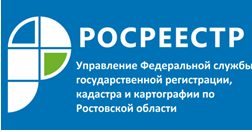 Пресс-релиз                                                                                                                                   30.09.2019РЕГИСТРАЦИЯ ИПОТЕКИ: ЧТО НУЖНО ЗНАТЬ ЗАЯВИТЕЛЮ?Государственная регистрация ипотеки остается одной из самых востребованных услуг, оказываемых Управлением Росреестра по Ростовской области. Только за 1 полугодие текущего года специалисты Управления зарегистрировали 10881 запись об ипотеке жилых помещений, что на 630 записей больше, чем было зарегистрировано за аналогичный период прошлого года.Срок регистрации ипотеки жилого помещения составляет 7 рабочих дней с даты приема МФЦ заявления и прилагаемых к нему документов. Ипотека как обременение имущества, заложенного по договору об ипотеке, или при ипотеке, возникающей в силу закона, возникает с момента государственной регистрации ипотеки.Государственная регистрация ипотеки, возникающей в силу договора об ипотеке, осуществляется на основании совместного заявления залогодателя и залогодержателя. Государственная регистрация ипотеки, возникающей в силу нотариально удостоверенного договора об ипотеке, может быть осуществлена на основании заявления нотариуса, удостоверившего договор об ипотеке.Напоминаем, что после того, как обязательства по ипотеке исполнены, залогодателю необходимо подать заявление о погашении обременения. В противном случае запись об ипотеке будет числиться на объекте недвижимости и затруднит проведение сделок с ним. Подать заявление можно в электронной форме через сайт Росреестра или в офисах МФЦ.Если выдавалась закладная, ее обязательно прилагают к заявлению о погашении ипотечной записи. В случае, если закладная не выдавалась, необходимы совместное заявление залогодателя и залогодержателя или только заявление залогодержателя.Регистрационная запись об ипотеке погашается в течение трех рабочих дней с момента поступления заявления в орган регистрации прав. Аннулированная закладная передается ранее обязанному по ней лицу по его требованию.Также Управление Росреестра по Ростовской области рекомендует ознакомиться с рубрикой «Вопрос-ответ», в которой представлен перечень ответов на наиболее актуальные вопросы, поступающие в ведомство от граждан. 
Информация доступна по ссылке: https://rosreestr.ru/site/open-service/statistika-i-analitika/rubrika-vopros-otvet/.